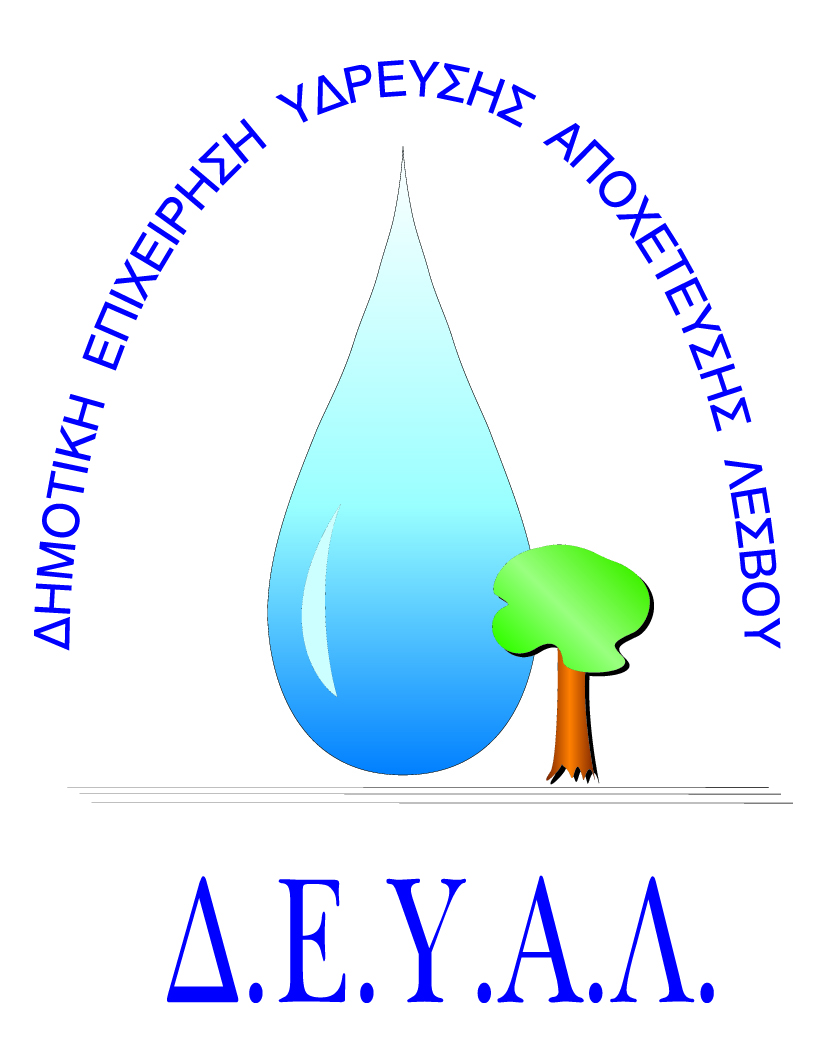 ΔΗΜΟΤΙΚΗ ΕΠΙΧΕΙΡΗΣΗ                                                               Ημερομηνία:ΥΔΡΕΥΣΗΣ ΑΠΟΧΕΤΕΥΣΗΣ                                             ΛΕΣΒΟΥ                                                                                                                     Προς                                                                                                                     Δ.Ε.Υ.Α. ΛέσβουΕΝΤΥΠΟ 1 - ΟΙΚΟΝΟΜΙΚΗ ΠΡΟΣΦΟΡΑ	Προς Υπογραφή Προσφέροντος ή Εκπροσώπου του……………………………………………………… Όνομα υπογράφοντος……………………………………………….Αρ. Δελτίου Ταυτότητας/ΔιαβατηρίουΥπογράφοντος………………………………………………..Ιδιότητα υπογράφοντος………………………………………………  ΘΕΜΑ:ΠΡΟΜΗΘΕΙΑ ΥΠΟΒΡΥΧΙΟΥ ΑΝΤΛΗΤΙΚΟΥ ΣΥΓΚΡΟΤΗΜΑΤΟΣ ΜΕ ΠΑΡΕΛΚΟΜΕΝΑ ΣΤΗΝ ΓΕΩΤΡΗΣΗ ΑΓ.ΜΑΡΙΝΑΣ              Αρ. πρωτ.:  13080/19-11-2018Α/ΑΠΟΣΟΤΗΤΑΠΕΡΙΓΡΑΦΗΤΙΜΗ ΜΟΝ. ΚΟΣΤΟΣ11ΥΠΟΒΡΥΧΙΟ ΑΝΤΛΗΤΙΚΟ ΣΥΓΚΡΟΤΗΜΑ260mΣΩΛΗΝΑΣ ΠΟΛΥΑΙΘΥΛΕΝΙΟΥ Φ63 16ΑΤΜ370mΣΥΡΜΑΤΟΣΧΟΙΝΟ ΙΝΟΧ 10mm 48ΣΦΥΓΧΤΗΡΑΚΙΑ ΙΝΟΧ(βλέπε συννημένο αρχείο τεχνικών προδιαγραφών)ΚΑΘΑΡΗ ΑΞΙΑΚΑΘΑΡΗ ΑΞΙΑΚΑΘΑΡΗ ΑΞΙΑΚΑΘΑΡΗ ΑΞΙΑΦΠΑ…..%ΦΠΑ…..%ΦΠΑ…..%ΦΠΑ…..%ΣΥΝΟΛΟΣΥΝΟΛΟΣΥΝΟΛΟΣΥΝΟΛΟ